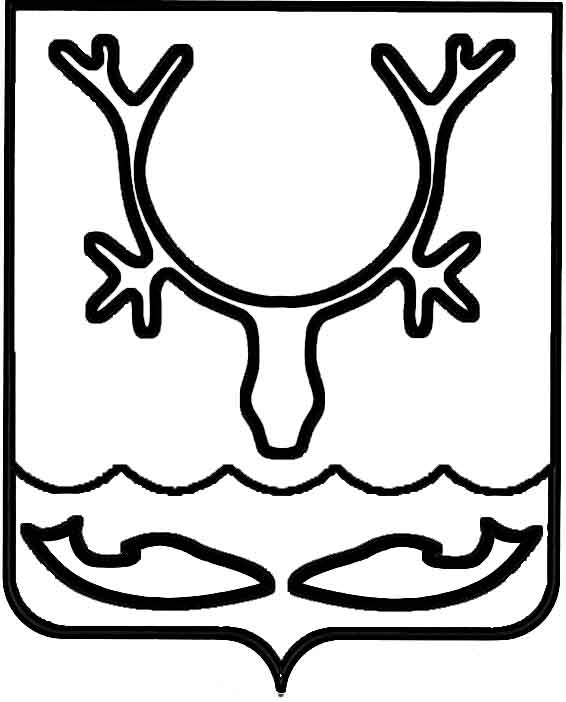 Администрация муниципального образования
"Городской округ "Город Нарьян-Мар"ПОСТАНОВЛЕНИЕО внесении изменений в постановление Администрации МО "Городской округ   "Город Нарьян-Мар" от 31.08.2018 № 584           "Об утверждении муниципальной программы муниципального образования "Городской округ "Город Нарьян-Мар" "Развитие предпринимательства в муниципальном образовании "Городской округ "Город Нарьян-Мар"Руководствуясь статьей 179 Бюджетного кодекса Российской Федерации, Порядком разработки, реализации и оценки эффективности муниципальных программ муниципального образования "Городской округ "Город Нарьян-Мар", утвержденным постановлением Администрации МО "Городской округ "Город Нарьян-Мар" 
от 10.07.2018 № 453, в целях приведения муниципальной программы муниципального образования "Городской округ "Город Нарьян-Мар" "Развитие предпринимательства 
в муниципальном образовании "Городской округ "Город Нарьян-Мар" в соответствие решению Совета городского округа "Город Нарьян-Мар" от 07.12.2023 № 515-р 
"О бюджете муниципального образования "Городской округ "Город Нарьян-Мар" 
на 2024 год и плановый период 2025 и 2026 годов" Администрация муниципального образования "Городской округ "Город Нарьян-Мар"П О С Т А Н О В Л Я Е Т:Внести изменения в муниципальную программу муниципального образования "Городской округ "Город Нарьян-Мар" "Развитие предпринимательства 
в муниципальном образовании "Городской округ "Город Нарьян-Мар", утвержденную постановлением Администрации МО "Городской округ "Город Нарьян-Мар" 
от 31.08.2018 № 584, согласно Приложению к настоящему постановлению.Настоящее постановление вступает в силу после его официального опубликования.Приложениек постановлению Администрациимуниципального образования"Городской округ "Город Нарьян-Мар"от 04.03.2024 № 397ИЗМЕНЕНИЯВ МУНИЦИПАЛЬНУЮ ПРОГРАММУ МУНИЦИПАЛЬНОГООБРАЗОВАНИЯ "ГОРОДСКОЙ ОКРУГ "ГОРОД НАРЬЯН-МАР""РАЗВИТИЕ ПРЕДПРИНИМАТЕЛЬСТВА В МУНИЦИПАЛЬНОМОБРАЗОВАНИИ "ГОРОДСКОЙ ОКРУГ "ГОРОД НАРЬЯН-МАР"Пункт 2 строки "Целевые показатели муниципальной программы" раздела I "Паспорт муниципальной программы муниципального образования "Городской округ "Город Нарьян-Мар" "Развитие предпринимательства в муниципальном образовании "Городской округ "Город Нарьян-Мар" (далее – Паспорт программы) муниципальной программы муниципального образования "Городской округ "Город Нарьян-Мар" "Развитие предпринимательства в муниципальном образовании "Городской округ "Город Нарьян-Мар" (далее – Программа) изложить в следующей редакции:"2. Обеспеченность населения города Нарьян-Мара количеством нестационарных торговых объектов.".Строку "Объемы и источники финансирования муниципальной программы" Паспорта программы изложить в следующей редакции:"".Пункт 2 строки "Ожидаемые результаты реализации муниципальной программы" Паспорта программы изложить в следующей редакции:"2. Обеспечить население города Нарьян-Мара нестационарными торговыми объектами в количестве 18 единиц по состоянию на 31.12.2026.".Пункт 2 раздела IV "Целевые показатели достижения целей и задач" Программы изложить в следующей редакции:"2. Обеспеченность населения города Нарьян-Мара количеством нестационарных торговых объектов. Плановые значения показателя определены 
на основании постановления Администрации НАО от 23.10.2023 № 286-п 
"Об утверждении нормативов минимальной обеспеченности населения площадью торговых объектов для Ненецкого автономного округа и о признании утратившими силу отдельных постановлений Администрации Ненецкого автономного округа".  Фактические значения показателя определяются методом прямого подсчета 
на основании учетных данных отдела инвестиционной политики 
и предпринимательства Администрации муниципального образования "Городской округ "Город Нарьян-Мар". Данные целевого показателя принимаются на конец отчетного года.".Абзац четвертый раздела IX "Ожидаемые результаты реализации муниципальной программы" Программы изложить в следующей редакции:"- обеспечить население города Нарьян-Мара нестационарными торговыми объектами в количестве 18 единиц по состоянию на 31.12.2026;".Пункт 2 строки "Задачи подпрограммы" подраздела 1.1 "Паспорт Подпрограммы 1 "Развитие предпринимательства и торговли в муниципальном образовании "Городской округ "Город Нарьян-Мар" (далее – Паспорт 
подпрограммы 1) раздела X "Подпрограмма 1 "Развитие предпринимательства 
и торговли в муниципальном образовании "Городской округ "Город Нарьян-Мар" (далее – Подпрограмма 1) изложить в следующей редакции:"2. Включение дополнительных объектов в Перечень муниципального имущества, предназначенного для передачи во владение и (или) в пользование субъектам малого и среднего предпринимательства, физическим лицам, применяющим специальный налоговый режим "Налог на профессиональный доход", и организациям, образующим инфраструктуру поддержки субъектов малого и среднего предпринимательства (далее – Перечень муниципального имущества).".Строку "Целевые показатели подпрограммы" Паспорта подпрограммы 1 изложить в следующей редакции:"".Строку "Объемы и источники финансирования подпрограммы" Паспорта подпрограммы 1 изложить в следующей редакции:"".Пункт 2 строки "Ожидаемые результаты реализации подпрограммы" Паспорта подпрограммы 1 изложить в следующей редакции:"2. Увеличить количество объектов муниципального имущества, включенных 
в Перечень муниципального имущества, до 16 единиц по состоянию на 31.12.2026.".Пункт 2 подраздела 1.4. "Целевые показатели достижения целей и задач" Подпрограммы 1 изложить в следующей редакции:"2. Количество объектов муниципального имущества, включенных в Перечень муниципального имущества. Значение показателя определяется методом прямого подсчета на основании Перечня муниципального имущества. Данные целевого показателя определяются на конец отчетного года.".Абзац третий подраздела 1.8 "Ожидаемые результаты реализации подпрограммы" Подпрограммы 1 изложить в следующей редакции:"- количество объектов муниципального имущества, включенных в Перечень муниципального имущества, увеличится до 16 единиц по состоянию на 31.12.2026;".Строку "Объемы и источники финансирования подпрограммы" 
подраздела 1.1 "Паспорт Подпрограммы 2 "Популяризация предпринимательской деятельности в муниципальном образовании "Городской округ "Город Нарьян-Мар" раздела XI "Подпрограмма 2 "Популяризация предпринимательской деятельности 
в муниципальном образовании "Городской округ "Город Нарьян-Мар" (далее – Подпрограмма 2) изложить в следующей редакции:"".В Приложении 1 к Программе:в разделе "Муниципальная программа "Развитие предпринимательства в муниципальном образовании "Городской округ "Город Нарьян-Мар" строку 2 изложить в следующей редакции:"";в разделе "Подпрограмма 1 "Развитие предпринимательства и торговли в муниципальном образовании "Городской округ "Город Нарьян-Мар"- строку 6 изложить в следующей редакции:"";- строку 7 исключить.Приложение 2 к Программе изложить в следующей редакции:"Приложение 2к муниципальной программе муниципального образования "Городской округ"Город Нарьян-Мар" "Развитие предпринимательствав муниципальном образовании "Городской округ"Город Нарьян-Мар"Ресурсное обеспечениереализации муниципальной программы муниципального образования "Городской округ "Город Нарьян-Мар""Развитие предпринимательства в муниципальном образовании "Городской округ "Город Нарьян-Мар"Ответственный исполнитель: управление экономического и инвестиционного развития Администрации муниципального образования "Городской округ "Город Нарьян-Мар"".Таблицу 2 Приложения 3 к Программе изложить в следующей редакции:"Таблица 2".04.03.2024№397И.о. главы города Нарьян-Мара Д.В. АнохинОбъемы и источники финансирования муниципальной программыОбщий объем финансирования Программы за счет средств бюджета муниципального образования "Городской округ "Город Нарьян-Мар" (далее – городской бюджет) составляет 33 696,73211 тыс. руб., в том числе по годам:2019 год – 4 328,0 тыс. руб.;2020 год – 4 469,0 тыс. руб.;2021 год – 3 269,00000 тыс. руб.;2022 год – 3 618,89000 тыс. руб.;2023 год – 4 562,12211 тыс. руб.;2024 год – 4 483,24000 тыс. руб.;2025 год – 4 483,24000 тыс. руб.;2026 год – 4 483,24000 тыс. руб.Целевые показатели подпрограммы1. Количество сохраненных и вновь созданных рабочих мест у субъектов малого и среднего предпринимательства, получивших поддержку в рамках Подпрограммы 1.2. Количество объектов муниципального имущества, включенных в Перечень муниципального имущества.3. Доля договоров, заключенных с субъектами малого 
и среднего предпринимательства на размещение нестационарных торговых объектов, к общему количеству мест, указанных в Схеме размещения нестационарных торговых объектов на территории МО "Городской округ "Город Нарьян-Мар" (далее – Схема НТО)Объемы и источники финансирования подпрограммыОбщий объем финансирования Подпрограммы 1 за счет средств городского бюджета составляет 
30 748,21211 тыс. руб., в том числе по годам:2019 год – 3 760,0 тыс. руб.;2020 год – 3 888,0 тыс. руб.;2021 год – 2 891,00000 тыс. руб.;2022 год – 3 119,39000 тыс. руб.;2023 год – 3 967,82211 тыс. руб.;2024 год – 4 374,00000 тыс. руб.;2025 год – 4 374,00000 тыс. руб.;2026 год – 4 374,00000 тыс. руб.Объемы и источники финансирования подпрограммыОбщий объем финансирования Подпрограммы 2 за счет средств городского бюджета составляет 
2 948,52000 тыс. руб., в том числе по годам:2019 год – 568,0 тыс. руб.;2020 год – 581,0 тыс. руб.;2021 год – 378,00000 тыс. руб.;2022 год – 499,50000 тыс. руб.;2023 год – 594,30000 тыс. руб.;2024 год – 109,24000 тыс. руб.;2025 год – 109,24000 тыс. руб.;2026 год – 109,24000 тыс. руб.2Обеспеченность населения города Нарьян-Мара количеством нестационарных торговых объектовед.------1818186Количество объектов муниципального имущества, включенных 
в Перечень муниципального имуществаед.------141516Наименование
муниципальной программы
(подпрограммы)Источник финансированияОбъем финансирования, тыс. руб.Объем финансирования, тыс. руб.Объем финансирования, тыс. руб.Объем финансирования, тыс. руб.Объем финансирования, тыс. руб.Объем финансирования, тыс. руб.Объем финансирования, тыс. руб.Объем финансирования, тыс. руб.Объем финансирования, тыс. руб.Наименование
муниципальной программы
(подпрограммы)Источник финансированияВсегов том числе:в том числе:в том числе:в том числе:в том числе:в том числе:в том числе:в том числе:Наименование
муниципальной программы
(подпрограммы)Источник финансированияВсего2019 год2020 год2021 год2022 год2023 год2024 год2025 год2026 годАБ123456789Муниципальная программа "Развитие предпринимательства 
в муниципальном образовании "Городской округ "Город 
Нарьян-Мар"Всего, в том числе:33 696,732114 328,04 469,03 269,000003 618,890004 562,122114 483,240004 483,240004 483,24000Муниципальная программа "Развитие предпринимательства 
в муниципальном образовании "Городской округ "Город 
Нарьян-Мар"городской бюджет33 696,732114 328,04 469,03 269,000003 618,890004 562,122114 483,240004 483,240004 483,24000Подпрограмма 1 "Развитие предпринимательства и торговли в муниципальном образовании "Городской округ "Город 
Нарьян-Мар"Итого, в том числе:30 748,212113 760,03 888,02 891,000003 119,390003 967,822114 374,000004 374,000004 374,00000Подпрограмма 1 "Развитие предпринимательства и торговли в муниципальном образовании "Городской округ "Город 
Нарьян-Мар"городской бюджет30 748,212113 760,03 888,02 891,000003 119,390003 967,822114 374,000004 374,000004 374,00000Подпрограмма 2 "Популяризация предпринимательской деятельности в муниципальном образовании "Городской округ "Город Нарьян-Мар"Итого, в том числе:2 948,52000568,0581,0378,00000499,50000594,30000109,24000109,24000109,24000Подпрограмма 2 "Популяризация предпринимательской деятельности в муниципальном образовании "Городской округ "Город Нарьян-Мар"городской бюджет2 948,52000568,0581,0378,00000499,50000594,30000109,24000109,24000109,24000№ п/пНаименование направления (мероприятия)Источник финансированияОбъем финансирования, тыс. руб.Объем финансирования, тыс. руб.Объем финансирования, тыс. руб.Объем финансирования, тыс. руб.Объем финансирования, тыс. руб.№ п/пНаименование направления (мероприятия)Источник финансированияВсегов том числе:в том числе:в том числе:в том числе:№ п/пНаименование направления (мероприятия)Источник финансированияВсего2023 год2024 год2025 год2026 годПодпрограмма 1 "Развитие предпринимательства и торговли в муниципальном образовании "Городской округ "Город Нарьян-Мар"Подпрограмма 1 "Развитие предпринимательства и торговли в муниципальном образовании "Городской округ "Город Нарьян-Мар"Подпрограмма 1 "Развитие предпринимательства и торговли в муниципальном образовании "Городской округ "Город Нарьян-Мар"Подпрограмма 1 "Развитие предпринимательства и торговли в муниципальном образовании "Городской округ "Город Нарьян-Мар"Подпрограмма 1 "Развитие предпринимательства и торговли в муниципальном образовании "Городской округ "Город Нарьян-Мар"Подпрограмма 1 "Развитие предпринимательства и торговли в муниципальном образовании "Городской округ "Город Нарьян-Мар"Подпрограмма 1 "Развитие предпринимательства и торговли в муниципальном образовании "Городской округ "Город Нарьян-Мар"Подпрограмма 1 "Развитие предпринимательства и торговли в муниципальном образовании "Городской округ "Город Нарьян-Мар"1.1.Основное мероприятие: 
Реализация мероприятий по поддержке и развитию малого 
и среднего предпринимательстваИтого, в том числе:17 089,822113 967,822114 374,000004 374,000004 374,000001.1.Основное мероприятие: 
Реализация мероприятий по поддержке и развитию малого 
и среднего предпринимательствагородской бюджет17 089,822113 967,822114 374,000004 374,000004 374,000001.1.1.Предоставление грантов в форме субсидий начинающим субъектам малого и среднего предпринимательстваИтого, в том числе:4 500,000001 500,000001 000,000001 000,000001 000,000001.1.1.- предоставление грантов начинающим предпринимателям 
на создание собственного бизнесагородской бюджет4 500,000001 500,000001 000,000001 000,000001 000,000001.1.2.Предоставление субсидий субъектам малого и среднего предпринимательства Итого, в том числе:161,49000161,490000,000000,000000,000001.1.2.- субсидия на возмещение части затрат за аренду нежилых зданий 
и помещенийгородской бюджет161,49000161,490000,000000,000000,000001.1.3.Предоставление субсидий субъектам малого и среднего предпринимательства на возмещение части затрат 
на приобретение и доставку имуществаИтого, в том числе:4 401,580111 401,580111 000,000001 000,000001 000,000001.1.3.- субсидия на возмещение части затрат на приобретение и доставку имуществагородской бюджет4 401,580111 401,580111 000,000001 000,000001 000,000001.1.4.Предоставление субсидий субъектам малого и среднего предпринимательства на возмещение части затрат на аренду нежилых зданий и помещенийИтого, в том числе:3 892,18600760,186001 044,000001 044,000001 044,000001.1.4.- субсидия на возмещение части затрат на аренду нежилых зданий 
и помещенийгородской бюджет3 892,18600760,186001 044,000001 044,000001 044,000001.1.5.Предоставление субсидий субъектам малого и среднего предпринимательства на возмещение части затрат 
на приобретение и доставку расходных материаловИтого, в том числе:125,760005,7600040,0000040,0000040,000001.1.5.- субсидия на возмещение части затрат на приобретение и доставку расходных материаловгородской бюджет125,760005,7600040,0000040,0000040,000001.1.6.Предоставление субсидий субъектам малого и среднего предпринимательства на возмещение части затрат на подготовку, переподготовку и повышение квалификации кадровИтого, в том числе:888,80600138,80600250,00000250,00000250,000001.1.6.- субсидия на возмещение части затрат на подготовку, переподготовку и повышение квалификации кадровгородской бюджет888,80600138,80600250,00000250,00000250,000001.1.7.Имущественная поддержка субъектов малого и среднего предпринимательстваБез финансирования0,000000,000000,000000,000000,000001.1.7.- обеспечение субъектам малого и среднего предпринимательства доступа к неиспользуемому муниципальному имуществубез финансирования0,000000,000000,000000,000000,000001.1.8.Предоставление грантов в форме субсидий на расширение 
и развитие бизнеса субъектам малого и среднего предпринимательстваИтого, в том числе:2 700,00000-900,00000900,00000900,000001.1.8.- предоставление грантов на расширение и развитие бизнеса субъектам малого и среднего предпринимательствагородской бюджет2 700,00000-900,00000900,00000900,000001.1.9.Предоставление субсидий субъектам малого и среднего предпринимательства на возмещение части затрат, понесенных 
в связи с организацией наставничестваИтого, в том числе:420,00000-140,00000140,00000140,000001.1.9.- субсидия на возмещение части затрат, понесенных в связи 
с организацией наставничествагородской бюджет420,00000-140,00000140,00000140,000001.2.Основное мероприятие: Реализация мероприятий по поддержке и развитию предприятий торговлиИтого, в том числе:0,000000,000000,000000,000000,000001.2.Основное мероприятие: Реализация мероприятий по поддержке и развитию предприятий торговлигородской бюджет0,000000,000000,000000,000000,000001.2.1.Развитие торговли Без финансирования0,000000,000000,000000,000000,000001.2.1.- организация сезонной торговли и летних кафебез финансирования0,000000,000000,000000,000000,000001.2.1.- разработка, утверждение и корректировка схем размещения нестационарных торговых объектовбез финансирования0,000000,000000,000000,000000,000001.2.1.- предоставление субъектам малого и среднего предпринимательства мест под размещение нестационарных торговых объектовбез финансирования0,000000,000000,000000,000000,00000Итого по Подпрограмме 1, в том числе:17 089,822113 967,822114 374,000004 374,000004 374,00000городской бюджет 17 089,822113 967,822114 374,000004 374,000004 374,00000Подпрограмма 2 "Популяризация предпринимательской деятельности в муниципальном образовании "Городской округ "Город Нарьян-Мар"Подпрограмма 2 "Популяризация предпринимательской деятельности в муниципальном образовании "Городской округ "Город Нарьян-Мар"Подпрограмма 2 "Популяризация предпринимательской деятельности в муниципальном образовании "Городской округ "Город Нарьян-Мар"Подпрограмма 2 "Популяризация предпринимательской деятельности в муниципальном образовании "Городской округ "Город Нарьян-Мар"Подпрограмма 2 "Популяризация предпринимательской деятельности в муниципальном образовании "Городской округ "Город Нарьян-Мар"Подпрограмма 2 "Популяризация предпринимательской деятельности в муниципальном образовании "Городской округ "Город Нарьян-Мар"Подпрограмма 2 "Популяризация предпринимательской деятельности в муниципальном образовании "Городской округ "Город Нарьян-Мар"Подпрограмма 2 "Популяризация предпринимательской деятельности в муниципальном образовании "Городской округ "Город Нарьян-Мар"2.1.Основное мероприятие: 
Формирование благоприятной среды для развития малого 
и среднего предпринимательства в МО "Городской округ "Город Нарьян-Мар"Итого, в том числе:34,9000034,900000,000000,000000,000002.1.Основное мероприятие: 
Формирование благоприятной среды для развития малого 
и среднего предпринимательства в МО "Городской округ "Город Нарьян-Мар"городской бюджет34,9000034,900000,000000,000000,000002.1.1.Консультационная, организационная поддержка развития малого и среднего предпринимательстваБез финансирования0,000000,000000,000000,000000,000002.1.1.- консультирование по вопросам, касающимся деятельности субъектов малого и среднего предпринимательствабез финансирования0,000000,000000,000000,000000,000002.1.1.- организация заседаний членов Координационного совета 
при Администрации МО "Городской округ "Город Нарьян-Мар" 
по поддержке субъектов малого и среднего предпринимательствабез финансирования0,000000,000000,000000,000000,000002.1.1.- формирование и ведение реестра субъектов малого и среднего предпринимательства – получателей муниципальной поддержкибез финансирования0,000000,000000,000000,000000,000002.1.1.- предоставление субъектам малого и среднего предпринимательства возможности пользования информационно-правовыми системами "Консультант Плюс", "Гарант"без финансирования0,000000,000000,000000,000000,000002.1.2.Информационная поддержка развития малого и среднего предпринимательстваИтого, в том числе:34,9000034,900000,000000,000000,000002.1.2.Информационная поддержка развития малого и среднего предпринимательствагородской бюджет34,9000034,900000,000000,000000,000002.1.2.- размещение в средствах массовой информации публикаций, рекламно-информационных материалов о проблемах, достижениях 
и перспективах развития малого и среднего предпринимательствагородской бюджет 34,9000034,900000,000000,000000,000002.1.2.- размещение на официальном сайте рекламно-информационных материалов о проблемах, достижениях и перспективах развития малого и среднего предпринимательствабез финансирования0,000000,000000,000000,000000,000002.2.Основное мероприятие: 
Повышение привлекательности предпринимательской деятельностиИтого, в том числе:887,12000559,40000109,24000109,24000109,240002.2.Основное мероприятие: 
Повышение привлекательности предпринимательской деятельностигородской бюджет887,12000559,40000109,24000109,24000109,240002.2.1.Предоставление гранта в форме субсидии победителям конкурса профессионального мастерстваИтого, в том числе:230,00000230,000000,000000,000000,000002.2.1.Предоставление гранта в форме субсидии победителям конкурса профессионального мастерствагородской бюджет230,00000230,000000,000000,000000,000002.2.1.- проведение конкурса профессионального мастерствагородской бюджет230,00000230,000000,000000,000000,000002.2.2.Предоставление гранта в форме субсидии победителям конкурса на лучшее новогоднее оформлениеИтого, в том числе:400,00000100,00000100,00000100,00000100,000002.2.2.Предоставление гранта в форме субсидии победителям конкурса на лучшее новогоднее оформлениегородской бюджет400,00000100,00000100,00000100,00000100,000002.2.2.- проведение конкурса на лучшее новогоднее оформлениегородской бюджет400,00000100,00000100,00000100,00000100,000002.2.3.Предоставление гранта в форме субсидии победителям конкурса "Лучший предприниматель года"Итого, в том числе:200,00000200,000000,000000,000000,000002.2.3.Предоставление гранта в форме субсидии победителям конкурса "Лучший предприниматель года"городской бюджет200,00000200,000000,000000,000000,000002.2.3.- проведение конкурса "Лучший предприниматель года"городской бюджет200,00000200,000000,000000,000000,000002.2.4.Приобретение наградной атрибутикиИтого, в том числе:57,1200029,400009,240009,240009,240002.2.4.Приобретение наградной атрибутикигородской бюджет57,1200029,400009,240009,240009,240002.2.4.- приобретение подарочной, сувенирной продукции для проведения конкурсовгородской бюджет57,1200029,400009,240009,240009,240002.2.5.Привлечение субъектов малого и среднего предпринимательства к выполнению работ (услуг) в сфере строительства и ЖКХ, участию в муниципальном заказеБез финансирования0,000000,000000,000000,000000,000002.2.6.Привлечение субъектов малого и среднего предпринимательства к участию в проведении оценки регулирующего воздействия проектов нормативных правовых актовБез финансирования0,000000,000000,000000,000000,00000Итого по Подпрограмме 2, в том числе:922,02000594,30000109,24000109,24000109,24000городской бюджет 922,02000594,30000109,24000109,24000109,24000Всего по программе, в том числе:18 011,842114 562,122114 483,240004 483,240004 483,24000городской бюджет 18 011,842114 562,122114 483,240004 483,240004 483,24000